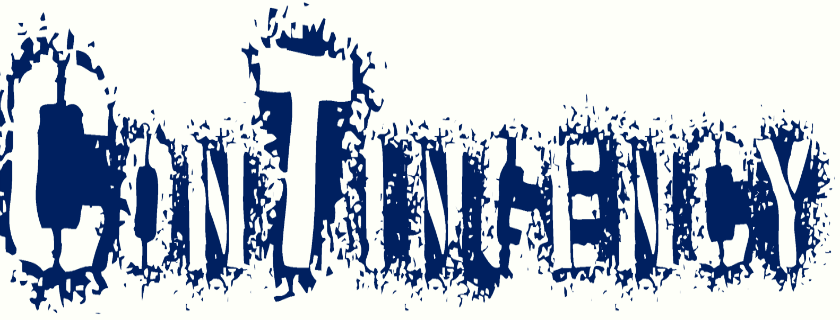 Slot:NumberSlot:LodgeSlot:TableMuster time:Muster or meet at lodge:Muster or meet at lodge:Scenario Name:Game System:Games Master:GM Contact Number:Scenario Description:Scenario Description:Player requirements:Player requirements:Maximum number of players:1)Etiquette:Please write clearly. Spaces are filled in numerical order, when the game is full the other spaces form a wait list. If removing your name cross through the entire box, overwritten names will not be counted7)2)Etiquette:Please write clearly. Spaces are filled in numerical order, when the game is full the other spaces form a wait list. If removing your name cross through the entire box, overwritten names will not be counted8)3)Etiquette:Please write clearly. Spaces are filled in numerical order, when the game is full the other spaces form a wait list. If removing your name cross through the entire box, overwritten names will not be counted9)4)Etiquette:Please write clearly. Spaces are filled in numerical order, when the game is full the other spaces form a wait list. If removing your name cross through the entire box, overwritten names will not be counted10)5)Etiquette:Please write clearly. Spaces are filled in numerical order, when the game is full the other spaces form a wait list. If removing your name cross through the entire box, overwritten names will not be counted11)6)Etiquette:Please write clearly. Spaces are filled in numerical order, when the game is full the other spaces form a wait list. If removing your name cross through the entire box, overwritten names will not be counted12)